INFORMATIVA E CONSENSO AL TRATTAMENTO DEI DATIAnagrafe degli Studenti – Partizione dedicata agli Alunni con Disabilitàresa ai sensi dell’art.13 del Regolamento europeo (UE) 2016/679Gentili Genitori/Tutori,Prima di procedere al trattamento dei Vs. dati personali e di quelli relativi a Vs. figlio/a  è necessario fornire l’informativa ai sensi del GDPR 679/2016 riguardante i motivi per i quali i dati sono richiesti e le modalità in cui verranno utilizzati.Secondo la relativa definizione contenuta nell’articolo 4, punto 2 del Regolamento, per trattamento si intende “Qualsiasi operazione o insieme di operazioni, compiute con o senza l'ausilio di processi automatizzati e applicate a dati personali o insiemi di dati personali, come la raccolta, la registrazione, l'organizzazione, la strutturazione, la conservazione, l'adattamento o la modifica, l'estrazione, la consultazione, l'uso, la comunicazione mediante trasmissione, diffusione o qualsiasi altra forma di messa a disposizione, il raffronto o l'interconnessione, la limitazione, la cancellazione o la distruzione”.Il Ministero dell’Istruzione, Università e Ricerca (MIUR) ha emanato il Decreto 28 luglio 2016, n. 162 recante le disposizioni in relazione al “Trattamento di dati sensibili idonei a rilevare lo stato di disabilità degli alunni censiti in Anagrafe Nazionale degli Studenti (ANS) in una partizione separata” e pertanto le scuole devono obbligatoriamente inserire dati nel portale SIDI allo scopo di consentire una corretta pianificazione che produrrà effetti diretti sull’organico di sostegno dell’Istituto.Finalità del trattamentoIl Decreto prevede la creazione, nel Sistema Informativo Dell’Istruzione (SIDI) del MIUR, di un fascicolo personale dello studente con disabilità finalizzato a trattare le informazioni relative alla certificazione, alla diagnosi funzionale, al Piano Educativo Individualizzato (PEI) e al Profilo Dinamico Funzionale (PDF) NECESSARIE PER L’ASSEGNAZIONE DI PERSONALE DOCENTE DI SOSTEGNO E PER FAVORIRE IL COSTANTE MIGLIORAMENTO DELL’INCLUSIONE SCOLASTICA DEGLI ALUNNI DIVERSAMENTE ABILI.Il decreto DISPONE che le scuole trasmettano per via telematica i dati e i documenti sopra citati, questi ultimi privi degli elementi identificativi degli alunni stessi (dati anagrafici), alla banca dati dell’ANS.Più specificatamente, l’istituzione scolastica, ad opera del Dirigente Scolastico e/o con l’ausilio di soggetto autorizzato specificatamente, dopo aver provveduto alla creazione di un Fascicolo dell’alunno disabile, provvede all’acquisizione delle seguenti informazioni:dati certificazione medica; presenza di P.D.F (Profilo Dinamico Funzionale) e P.E.I. (Piano Educativo Individualizzato);per la scuola secondaria di II grado, anche eventuale percorso semplificato e/o differenziato;ore di sostegno .Successivamente, ad integrazione e completamento delle informazioni legate alla disabilità dell’alunno, sarà inserita, previa anonimizzazione/pseudonomizzazione  da parte della segreteria scolastica dei dati anagrafici in essi contenuti, la seguente documentazione:verbale di accertamento del collegio medico- legale;diagnosi funzionale;profilo dinamico funzionale (P.D.F.);piano educativo individualizzato (P.E.I.);certificato  di  idoneità  psico-fisica  per  l’attività  di  laboratorio  di  istituto  (per  le  scuole secondarie di II grado);eventuale accettazione della proposta di un P.E.I. differenziato (per le scuole secondarie di II grado).Modalità di trattamentoIl trattamento dei dati in relazione all’utilizzo dell’ANS è improntato ai principi stabiliti dall’art 5 del Regolamento. In particolare, i dati saranno:trattati in modo lecito con correttezza e trasparenza;raccolti per le finalità determinate, esplicite e legittime, e successivamente trattati in modo che non sia incompatibile con tali finalità;adeguati, pertinenti e limitati a quanto necessario rispetto alle finalità per le quali sono trattati la c.d. minimizzazione dei dati;esatti e, se necessario, aggiornati;conservati in una forma che consenta l'identificazione degli interessati per un arco di tempo non superiore al conseguimento delle finalità per le quali sono trattati;trattati in maniera da garantire un'adeguata protezione dei dati personaliLa sicurezza dei dati è assicurata:dalla separazione fra la partizione contenente la diagnosi funzionale e gli altri dati l’accesso e l’utilizzo dell’applicazione è riservato esclusivamente al Dirigente Scolastico o ad un delegato con profilo espressamente abilitato.Anonimizzazione dei dati Debita previsione di tipologie di dati visionabili dai destinatari come di seguito descrittoI Gruppi di Lavoro degli Uffici Scolastici Territoriali per l’integrazione scolastica (previsti dall’art. 5 della L. 104/92) accedono in sola visione ai documenti privi di dati personali per esprimere parere motivato sulle ore di sostegno richieste sul singolo caso.Le Direzioni Generali accedono, in sola visualizzazione, ai dati di sintesi presenti nell’ANS.Modalità di trasmissione dei datiLa soluzione tecnica realizzata utilizza, nella gestione dei dati, aree separate dagli altri dati trattati nell’ANS, sia dal punto di vista logico che fisico. Ciò consente di raccogliere e trattare i dati sulla disabilità degli alunni nel rispetto della disciplina in materia di sicurezza e tutela dei dati personali ed, in particolare, dei dati sensibili.L’accesso a queste aree, per i diversi profili utente, avviene attraverso funzionalità web internet erogate dall’infrastruttura del sistema informativo del MIUR (SIDI) utilizzando il protocollo HTTPS.Nei passaggi di grado, la scuola che accetta l’iscrizione per l’anno successivo di un alunno per il quale il genitore abbia indicato la presenza di disabilità e la volontà di richiedere l’insegnante di sostegno, può visualizzare le informazioni inserite dalla scuola di provenienza in quanto informazioni funzionali alla gestione dell’organico di sostegno. Una volta avvenuto il trasferimento, i dati non saranno più visibili alla scuola di provenienza. I dati verranno cancellati definitivamente, in modo sicuro ed irreversibile, al momento dell’interruzione della frequenza.Titolari del trattamentoSono titolari del trattamento il MIUR con sede in Roma viale Trastevere 76/a e l’Istituzione scolastica nell’ambito delle rispettive competenze, secondo quanto previsto dalle disposizioni normative vigenti.Responsabili del trattamentoResponsabili del trattamento dei dati che confluiscono nell’ANS sono le Agenzie affidatarie dei servizi di gestione e sviluppo applicativo del sistema informativo del MIUR, nonché l’Istituzione scolastica nell’ambito delle rispettive competenze.Natura del conferimento dei datiIl conferimento è obbligatorio per definire i procedimenti connessi con l’assegnazione delle ore di sostegno, è facoltativa, invece, l’autorizzazione al trattamento dei dati da parte di altra scuola. In caso di non autorizzazione il fascicolo non sarà consultabile dalla scuola di passaggio/trasferimento.Diritti degli interessatiGli interessati possono esercitare in qualsiasi momento i diritti previsti dall'art. 15 del GDPR e precisamente i diritti di:ottenere la conferma dell'esistenza o meno di dati personali che La riguardano, anche se non ancora registrati, e la loro comunicazione in forma intelligibile;ottenere l'indicazione:dell'origine dei dati personali;delle finalità e modalità del trattamento;della logica applicata in caso di trattamento effettuato con l'ausilio di strumenti elettronici;degli estremi identificativi del titolare, dei responsabili e del rappresentante designato dei soggetti o delle categorie di soggetti ai quali i dati personali possono essere comunicati o che possono venirne a conoscenza in qualità di rappresentante designato nel territorio dello Stato, di responsabili o incaricati. ottenere:l'aggiornamento, la rettificazione ovvero, quando vi ha interesse, l'integrazione dei dati.la cancellazione, la trasformazione in forma anonima o il blocco dei dati trattati in violazione di legge, compresi quelli di cui non è necessaria la conservazione in relazione agli scopi per i quali i dati sono stati raccolti o successivamente trattati.l'attestazione che le operazioni di cui alle lettere a. e b. sono state portate a conoscenza, anche per quanto riguarda il loro contenuto, di coloro ai quali i dati sono stati comunicati o diffusi, eccettuato il caso in cui tale adempimento si rivela impossibile o comporta un impiego di mezzi manifestamente sproporzionato rispetto al diritto tutelato.opporsi, in tutto o in parte:per motivi legittimi al trattamento dei dati personali che La riguardano, ancorché pertinenti allo scopo della raccolta.al trattamento di dati personali che La riguardano a fini di invio di materiale pubblicitario o di vendita diretta o per il compimento di ricerche di mercato o di comunicazione commerciale, mediante l'uso di sistemi automatizzati di chiamata senza l'intervento di un operatore, mediante e-mail e/o mediante modalità di marketing tradizionali mediante telefono e/o posta cartacea.Ove applicabili, hanno altresì i diritti di cui agli artt 16-21 GDPR (Diritto di rettifica, diritto all'oblio, diritto di limitazione di trattamento, diritto alla portabilità dei dati, diritto di opposizione), nonché il diritto di reclamo all'Autorità Garante.Sarcedo, lì  ____/___/____     Il Dirigente Scolastico __________________MODULO DI CONSENSOAl Dirigente Scolastico dell’Istituto Comprensivo “T. Vecellio” di SarcedoI sottoscritti, 	 e  		, in qualità di Genitori/Tutori del/la minore		Classe _	Plesso scolastico		vista  l’Informativa relativa all’Anagrafe  degli  Studenti  Partizione  dedicata  agli  alunni  con disabilità, consegnata il………………..e pubblicata sul sito:  www.sitodellascuola.itEsprimiamo il consenso al trattamento dei dati inoltreAutorizziamo il trattamento dei dati da parte di altra scuola al passaggio/trasferimento oppure, in alternativaEsprimiamo l’intenzione di storicizzare il fascicolo rendendolo non consultabile da altra scuola. ________________ li, ___/___/_____In fede Firme   Genitore/Tutore						Genitore/Tutore_______________________________				_______________________________Nel caso di firma di un solo genitoreIl sottoscritto, consapevole delle conseguenze amministrative e penali per chi rilasci dichiarazioni non corrispondenti a verità ai sensi del DPR 245/2000, dichiara di aver effettuato la scelta/ richiesta in osservanza delle disposizioni sulla responsabilità genitoriale di cui agli art. 316, 338 ter e 337 quater del codice civile, che richiedono il consenso di entrambi i genitori.Firma .........................................................                 ISTITUTO COMPRENSIVO STATALE “T.VECELLIO”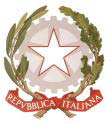        Via T. Vecellio, 28 – 36030 SARCEDO                tel. 0445/884178 – Fax 0445/344270  -  Cod. VIIC83800D C. FISCALE: 84006650240E-mail: viic83800d@istruzione.it / Web: www.icvecellio.edu.it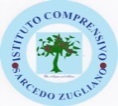                  ISTITUTO COMPRENSIVO STATALE “T.VECELLIO”       Via T. Vecellio, 28 – 36030 SARCEDO                tel. 0445/884178 – Fax 0445/344270  -  Cod. VIIC83800D C. FISCALE: 84006650240E-mail: viic83800d@istruzione.it / Web: www.icvecellio.edu.it